臺北市松山區民生國小108學年度「消防體驗日」活動實施計畫依據：臺北市教育局108年8月2日北市教安字第1083071238號函續辦。目的及對象：目的：為增進本校學童防災知識及災害應變能力，提升消防技能與行動能力，期能使學童於面對災害時不致驚慌失措，達防災知能全面向下扎根之目的。對象：五年級全體師生。主辦單位：學務處協辦單位：臺北市政府消防局第三救災救護大隊松山中隊中崙分隊、本校總務處及五年級導師。實施時間：          109年1月17日（星期五）午休～第七節(13:00～15:30）
         501～510，五年級分站體驗，計10個班級         第七節(15:30～16:00）－收拾裝備六、實施項目：（一）體驗學習：含消防防災基本知識介紹，包含:報案技巧、火災應變、地震逃生安全…等。        1.水滅火器、消防栓操作體驗：認識消防栓、手動報警設備及水滅火器，並進行消防栓、水滅火器操作。        2.地震體驗：學習如何正確應變及防範措施。        3.CPR、AED體驗：CPR及AED宣導，並實際操作。        4.火災應變：身體著火時的自我保護及停趴滾口訣。        5.煙霧避難逃生體驗：認識避難逃生要領，學習濃煙逃生方法。  （二）認知測驗：各項防災教育常識抽測。七、實施程序：採分站體驗；共分五站(每站30分鐘)，五年級各班依下表至指定地點參加體驗。八、工作任務：   （一）校長：綜理防災教育演練事宜。   （二）學務主任：負責策畫、聯絡、指揮事宜。   （三）總務主任：提供人力、物力支援。 （四）生教組長：活動進行聯繫、煙霧體驗室之佈置與復原。   （五）事務組長（含事務員）：事前準備。（檢查輸水帶、確認蓄水池滿水）各體驗區協助。善後整理。（輸水帶歸位、煙霧體驗區清理）（六）王玉華小姐：海報張貼、攝影。（七）其他行政人員按防護團編組執行之。九、特別事項： （一）為維護學生安全，請教務處協助宣導當天活動進行時，原任課之教師務必親自帶領該班學生參與活動，各節課皆由該堂課老師帶領活動；完成後則請帶回教室依課表上課。（二）請總務處提供本校防護團任務編組名冊。十、經費：由學生活動相關經費項下支應。十一、本計畫陳　校長核定後實施，修正時亦同。項  目地  點督導人員工作人員備註水滅火器、消防栓操場(保健室前)生教組長楊崇良先生表訂班級體驗項目完成後，請依箭頭方向依序體驗。例如：501請至水滅火器消防栓體驗；接著移往地震體驗、CPR、AED體驗、火災應變、煙霧體驗。地震體驗校門口體育組長李先生表訂班級體驗項目完成後，請依箭頭方向依序體驗。例如：501請至水滅火器消防栓體驗；接著移往地震體驗、CPR、AED體驗、火災應變、煙霧體驗。CPR、AED體驗墊上教室護理師護理組志工表訂班級體驗項目完成後，請依箭頭方向依序體驗。例如：501請至水滅火器消防栓體驗；接著移往地震體驗、CPR、AED體驗、火災應變、煙霧體驗。煙霧體驗D101教室史凱華老師表訂班級體驗項目完成後，請依箭頭方向依序體驗。例如：501請至水滅火器消防栓體驗；接著移往地震體驗、CPR、AED體驗、火災應變、煙霧體驗。火災應變地理角(二號樓梯)廖淑玲小姐表訂班級體驗項目完成後，請依箭頭方向依序體驗。例如：501請至水滅火器消防栓體驗；接著移往地震體驗、CPR、AED體驗、火災應變、煙霧體驗。108學年度「國小消防體驗日」活動參與班級時間分配一覽表108學年度「國小消防體驗日」活動參與班級時間分配一覽表108學年度「國小消防體驗日」活動參與班級時間分配一覽表108學年度「國小消防體驗日」活動參與班級時間分配一覽表108學年度「國小消防體驗日」活動參與班級時間分配一覽表108學年度「國小消防體驗日」活動參與班級時間分配一覽表項目水滅火器、消防栓地震體驗CPR、AED體驗煙霧體驗火災應變操場(保健室前)校門口墊上教室D101教室地理角(二號樓梯)13:00~13:30501、502503、504505、506507、508509、51013:30~14:00509、510501、502503、504505、506507、50814:00~14:30507、508509、510501、502503、504505、50614:30~15:00505、506507、508509、510501、502503、50415:00~15:30503、504505、506507、508509、510501、502宣教活動照片宣教活動照片宣教活動照片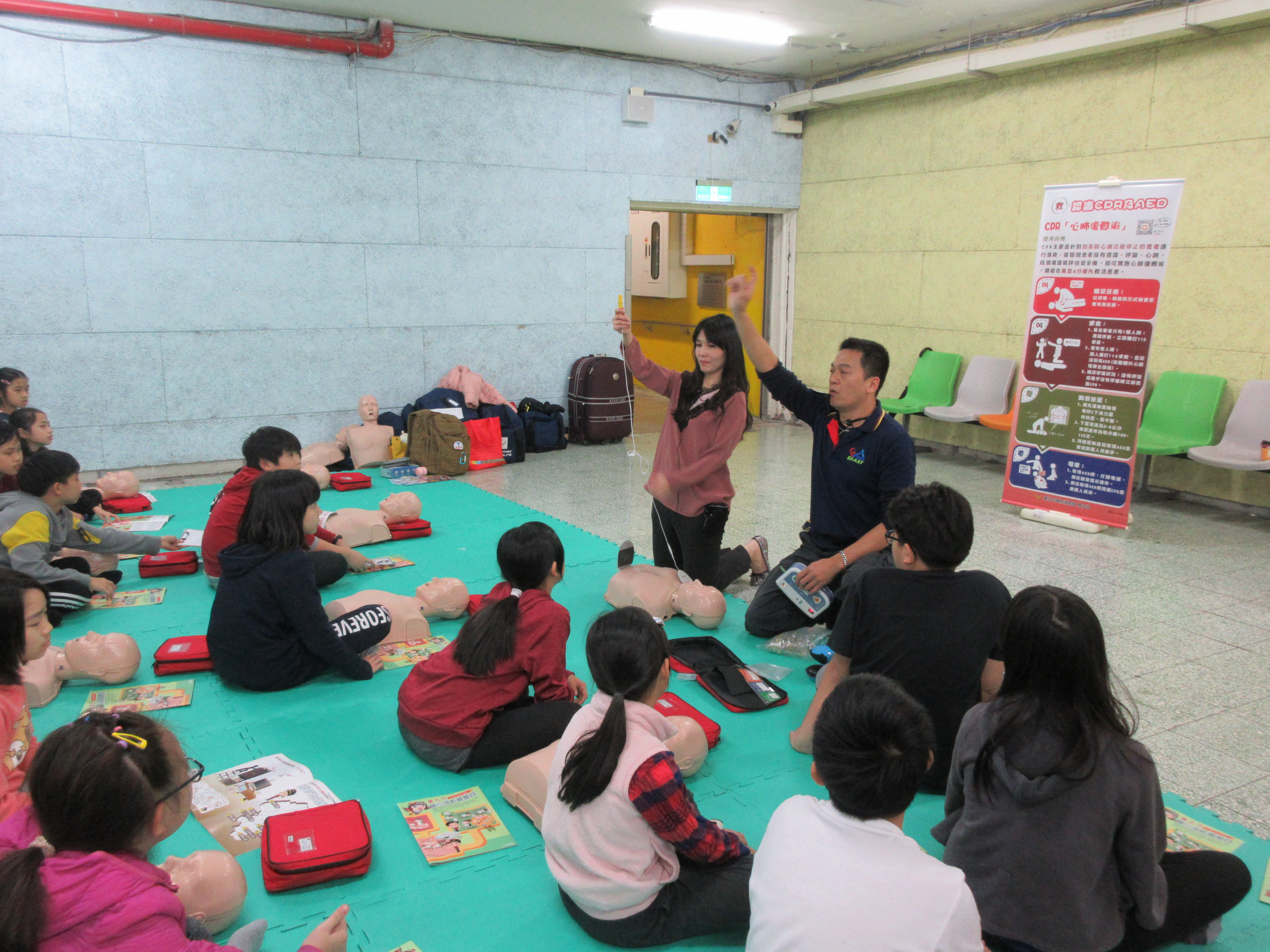 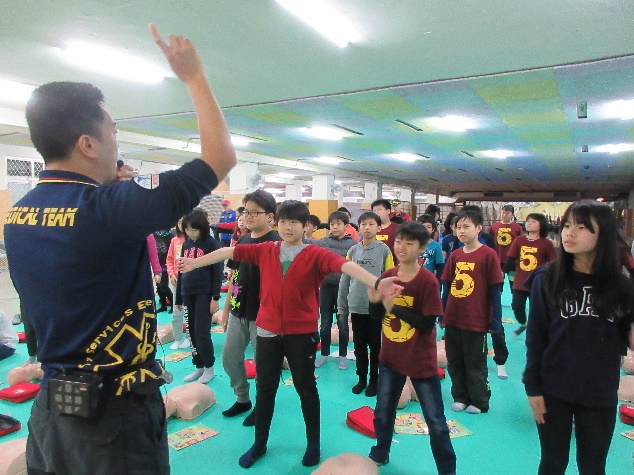 CPRCPRCPR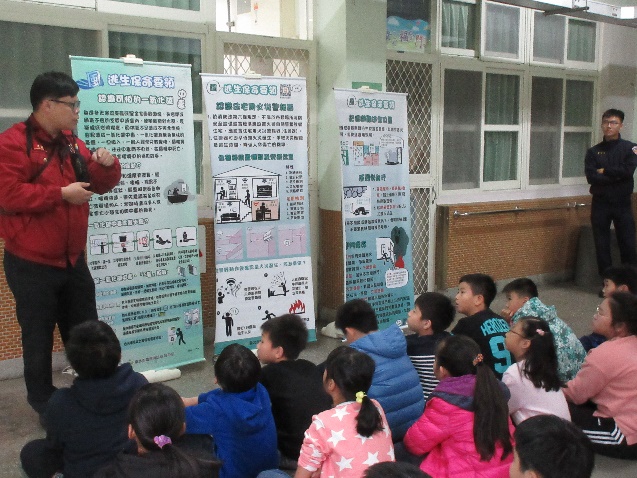 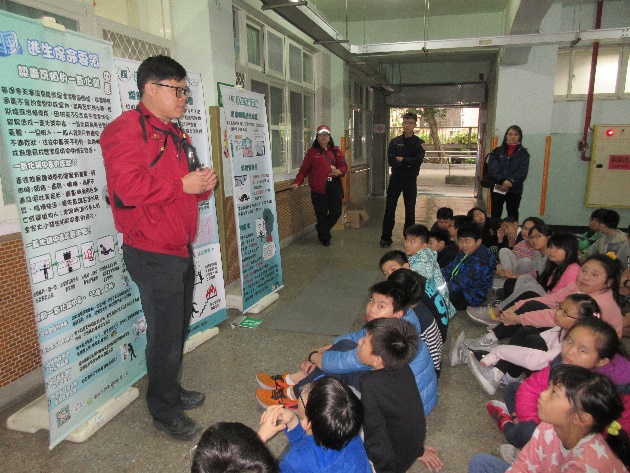 一氧化碳中毒一氧化碳中毒一氧化碳中毒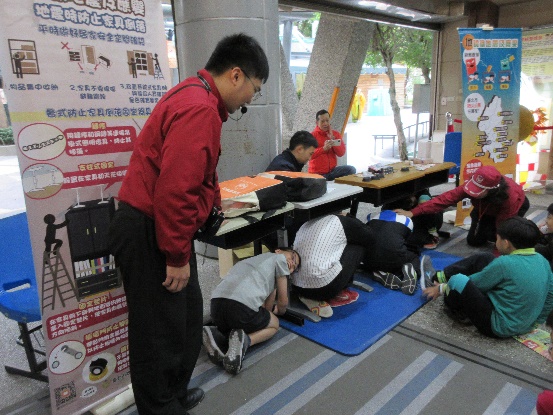 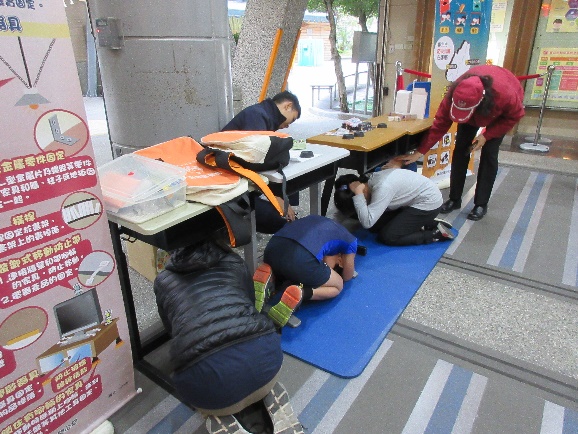 趴下、掩護、穩住趴下、掩護、穩住趴下、掩護、穩住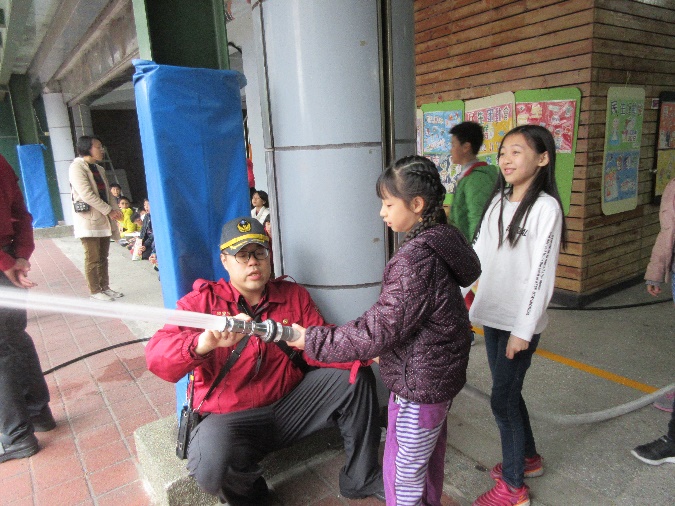 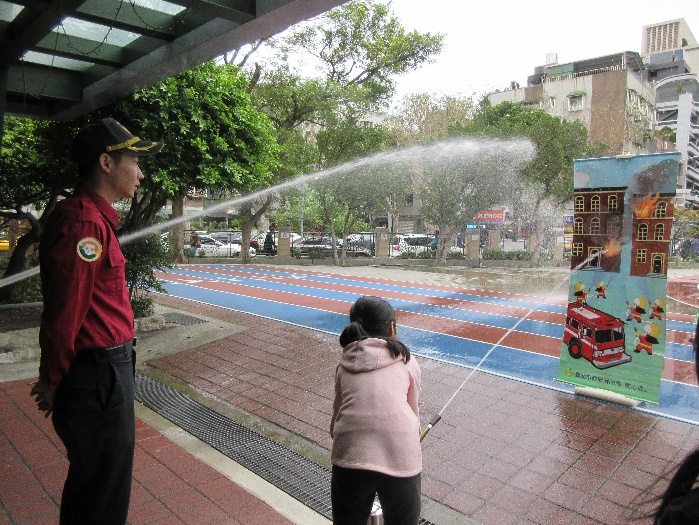 滅火練習滅火練習滅火練習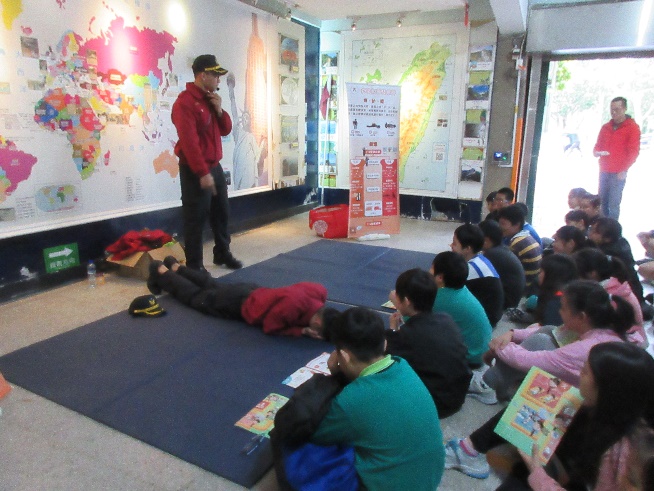 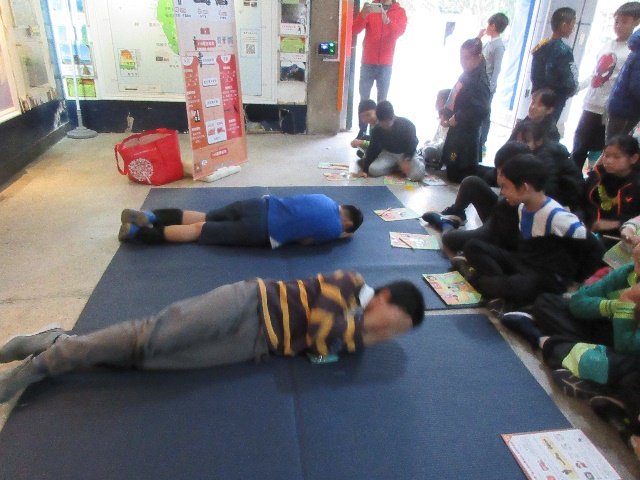 身體著火防身術身體著火防身術身體著火防身術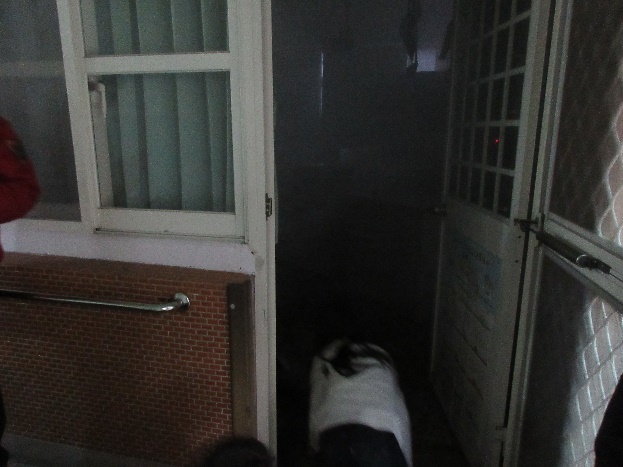 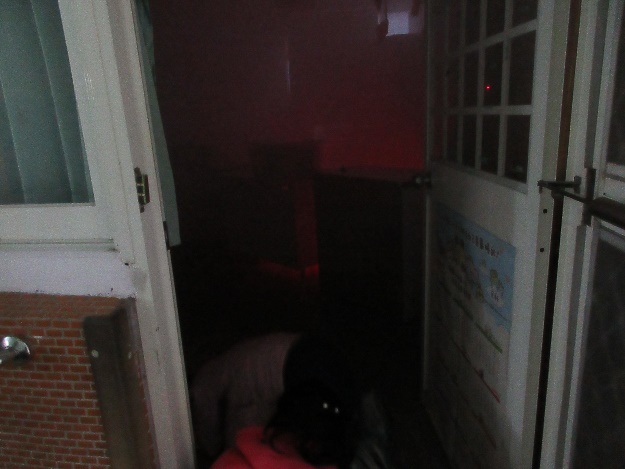 煙霧體驗煙霧體驗煙霧體驗